Darovací smlouva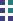 Dárce:jméno:	rodné číslo:trvalé bydliště:	Česká republikaaobdarovaný:	Nadační fond NABLAsídlo:	Přední padělky 3094, 723 00  Ostrava-Martinovzapsaný v nadačním rejstříku vedeném Krajským soudem v Ostravě, sp. zn. N 112IČ:	01637185bankovní spojení:	Česká spořitelna, a. s.	číslo účtu 3214700399/0800zastoupený:	Jana Vejpustková, předseda správní rady nadačního fondu NABLAuzavírají tuto darovací smlouvu podle zákona č. 89/2012 Sb., občanský zákoník, v platném znění.I. Předmět smlouvyDarem se ve smyslu této smlouvy rozumí finanční částka ve výši [●] (slovy: [●]) korun českých.Dárce touto smlouvou dar uvedený v bodě 1. obdarovanému poskytuje a ten dar přijímá.Dar bude předán obdarovanému převodem na jeho účet uvedený v záhlaví smlouvy do [●] dnů ode dne uzavření této smlouvy.II. Účel smlouvy Obdarovaný se zavazuje použít dar pouze k účelu [●].  Použije-li obdarovaný dar k jinému účelu, může se dárce domáhat vrácení daru či jeho hodnoty v penězích.nebo: Dárce poskytne finanční dar na podporu cílů obdarovaného, které jsou deklarovány v zakládací listině nadačního fondu.III. Zveřejnění daruDárce souhlasí/nesouhlasí se zveřejněním výše daru a svého jména a příjmení na webových stránkách dárce.Dárce souhlasí se zveřejněním výše daru a svého jména a příjmení ve výroční zprávě dárce.IV. Závěrečná ustanoveníDarovací smlouva je sepsána ve dvou vyhotoveních, z nichž každá má platnost originálu a každá strana obdrží po jednéÚčastníci si smlouvu přečetli, s jejím obsahem souhlasí a na důkaz toho připojují svoje vlastnoruční podpisy.V Ostravě dne	dárce	za obdarovaný Nadační fond NABLA		Jana Vejpustková		předseda nadačního fondu